目　　　　次　統計トピックス　●平成25年　住宅・土地統計調査結果　　大阪府総務部統計課 	1　統計課からのお知らせ　●統計グラフコンクールの作品を募集しています！大阪府総務部統計課 	5　毎月の統計調査結果　人　口	大阪府毎月推計人口　平成27年４月１日現在　	7物　価	大阪市消費者物価指数の動き　平成27年４月速報	9労　働	大阪の賃金、労働時間及び雇用の動き　平成27年２月月報	11工　業	大阪の工業動向　　平成27年２月速報	13　四半期の統計調査結果　景　気	大阪府景気観測調査結果　　平成27年１～３月期　	15　今月の統計表　	17　統計資料室情報コーナー　新着資料のご案内	28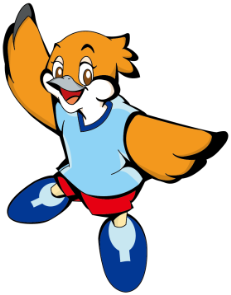 月刊大阪の統計２０１５年（平成２７年）５月　No.７９５２０１５年（平成２７年）５月　No.７９５